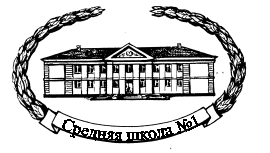 МУНИЦИПАЛЬНОЕ ОБЩЕОБРАЗОВАТЕЛЬНОЕ УЧРЕЖДЕНИЕСРЕДНЯЯ ОБЩЕОБРАЗОВАТЕЛЬНАЯ ШКОЛА  № 1РАССМОТРЕНА И РЕКОМЕНДОВАНА К УТВЕРЖДЕНИЮпедагогическим советом                                         «___»_____2013г.,  протокол №___ УТВЕРЖДЕНАприказом руководителя ОУот «___»_____2013г., №___   Директор МОУ СОШ №1____________Г.В. Поляков      РАБОЧАЯ ПРОГРАММА ПО ВНЕУРОЧНОЙ ДЕЯТЕЛЬНОСТИ«ПОДВИЖНЫЕ ИРЫ» ДЛЯ 1 КЛАССА НА 2013-2014 УЧЕБНЫЙ ГОДФ.И.О. учителя:Махмутова С.Х.г.ВолгодонскПОЯСНИТЕЛЬНАЯ ЗАПИСКА      Назначение программыРабочая программа по подвижным играм, составлена на основе государственного стандарта общего образования. Рабочая программа предназначена для практического использования в процессе дополнительного образования. В результате обучения дети должны познакомиться со многими играми, что позволит воспитать у них интерес к игровой деятельности, умение самостоятельно подбирать и проводить их в свободное время.Структура документаРабочая программа включает три раздела: пояснительную записку; основное содержание с распределением учебных часов по разделам.Общая характеристика учебного предметаВ рабочей программе по подвижным играм двигательная деятельность, как учебный предмет, представлена двумя содержательными линиями: физкультурно-оздоровительная деятельность и спортивно-оздоровительная деятельность с прикладно-ориентированной физической подготовкой. Каждая из этих линий имеет соответствующие свои три учебных раздела ( знания, физическое совершенствование, способы деятельности).     Первая содержательная линия, «Физкультурно-оздоровительная деятельность» характеризуется направленность на укрепление здоровья учащихся и создание представлений о бережном к нему отношении, формирование потребностей в регулярных занятиях физической культурой и использование их в разнообразных формах активного отдыха и досуга.    Вторая содержательная линия «Спортивно-оздоровительная деятельность» соотносится с возрастными интересами учащихся в занятиях спортом и характеризуется направленностью на обеспечение оптимального и достаточного уровня физической и двигательной подготовленности обучающихся.Цель и задачи- развитие основных физических качеств и способностей, совершенствование функциональных возможностей организма, укрепление индивидуального здоровья;- воспитание бережного отношения к собственному здоровью, потребности в занятиях физкультурно-оздоровительной и спортивно-оздоровительной деятельностью;- формирование культуры движений, обогащение двигательного опыта физическими упражнениями с общеразвивающей и корригирующей направленностью.  Приобретение навыков в физкультурно-оздоровительной деятельностью;- освоение знаний о физической культуре и спорте, их истории и современном развитии, роли в формировании здорового образа жизни;- укрепление здоровья, улучшение осанки, содействие гармоничному физическому развитию, выработка устойчивости к  неблагоприятным условиям внешней среды.- овладение «школой движения»;-приобщение к самостоятельным занятиям физическими упражнениями, подвижным играм, использование их в свободное время на основе формирования интереса к двигательной активности;- воспитание дисциплинированности, доброжелательного обращения к товарищам, честности, отзывчивости, смелости, во время выполнения физических упражнений; содействие развитию психических процессов (представлений, памяти, мышления и др.) в ходе двигательной деятельности.                          ОСНОВНОЕ СОДЕРЖАНИЕ                Физкультурно-оздоровительная деятельность  Знания о физкультурно-оздоровительной деятельности.Многообразие двигательных действий, входящих в состав подвижных игр, оказывает комплексное воздействие на совершенствование координационных и кондиционных способностей. Закладываются основы игровой деятельности, направленные на совершенствование, прежде всео, естественных движений- ходьбы, бега, прыжков, метаний; элементарных игровых умений- ловли мяча, передачи, бросков, ударов по мячу; технико-тактических взаимодействий- выбор места, взаимодействие с партнером, командой и соперником, необходимых при дальнейшем овладении спортивными играми в старших классах.Физическое совершенствование с оздоровительной направленностью. Индивидуальные комплексы упражнений из оздоровительных систем воспитания, ориентированные на коррекцию осанки и телосложения, профилактику утомления и сохранения повышенной работоспособности, развитие систем дыхания и кровообращения. Комплексы и упражнения адаптивной физической культуры, учитывающие индивидуальные медицинские показания (на профилактику сколиоза, плоскостопии, остеохондроза, органов дыхания и зрения, сердечнососудистой системы и т.п.)Способы физкультурно-оздоровительной деятельности.Составление и проведение индивидуальных упражнений на развитие основных систем организма. Контроль физической нагрузки и ее регулирования во время занятий спортивными играми.                  Спортивно-оздоровительная деятельность.Знания о спортивно-оздоровительной деятельности.Общие представления о самостоятельной подготовке к соревновательной деятельности, понятие физической, технической и психологической подготовки. Общие представления об индивидуализации содержания и направленности тренировочных занятий, способы совершенствования техники в соревновательных упражнениях и повышения физической нагрузки.Подвижные игры без предметов: «Охотники и зайцы», «Бери ленту», «Третий лишний», «Пустое место». « Воробьи и вороны», «Гуси-лебеди», «Домики» «Корищи и наседка».Игры с предметами (обручи, скакалки, мячи, кегли и т.д.): «Выбивала», «Догони мяч», «Два мяча по кругу», «Рыбак и рыбки», «Часики», «Свободное место», «Самый ловкий», «Бери ленту», «Мячом в цель», «Мяч над головой».Игры-эстафеты: игры в парах : «Петушиный бой», «Перетягивания», «Ловкость рук», «Наездники», «Чехарда», «Тачки», «Челнок».Игры-соревнования: с другими классами, школами.Легкоатлетические упражнения: старты (высокий, с опорой на одну руку, низкий) с последующим ускорением. Спортивная ходьба, бег, прыжки, метание малого мяча, набивного мяча, специализированные л/а упражнения.Развитие физических качеств. Физические упражнения и комплексы упражнений, ориентированные на развитие силы, быстроты, выносливости, координации, гибкости и ловкости. Подвижные игры и эстафеты.Способы спортивно-оздоровительной деятельности. Составление и выполнение комплексов упражнений общей и специальной физической подготовки.   Составление и проведение самостоятельных занятий по совершенствованию индивидуальной техники двигательных действий и развитию физических качеств. Наблюдения за индивидуальной динамикой физической подготовленности в системе тренировочных занятий. Самостоятельное проведение разученных подвижных игр. Знание и обозначение правил игры и их соблюдение                   ТРЕБОВАНИЯ К УРОВНЮ ПОДГОТОВКИ СПОРТСМЕНА                                        Знать/понимать.- роль физической культуры и спорта в формировании здорового образа жизни, организация активного отдыха и профилактика вредных привычек;- основы формирования двигательных действий и развития физических качеств;- способы закаливания организма и основные приемы самомассажа;- выполнять комплексы общеразвивающих упражнений на развитие основных физических качеств;- осуществлять наблюдения за своим физическим развитием и физической подготовленностью, контроль за техникой выполнения двигательных действий и режимами физической нагрузки;- соблюдать безопасность при выполнении физических упражнений и проведения туристических походов.Общеучебные умения, навыки и способы деятельности.В познавательной деятельности:- использование наблюдений, измерений и моделирования;-комбинирование известных алгоритмов деятельности в ситуациях, не предполагающих стандартного их применения;- исследование несложных практических операций;В информационно-коммуникативной деятельности:-умение вступать в речевое общение;- участвовать в диалоге;В рефлексивной деятельности:- самостоятельная организация учебной деятельности;- владение навыками контроля и оценки своей деятельности;- соблюдение норм поведения в окружающей среде, правил здорового образа жизни;- владение умениями совместной деятельности.                                      УЧЕБНЫЙ ПЛАН 3 класса№Содержание      занятийсеноктноядекянвфевмарапрмайВсего часов1Общая физ.подготовка (ОФП)11111111192Теоретическая подготовка111111---63Игры без предметов233223232224Игры с предметами (мячи, обручи и т.д)332223233235Игры-эстафеты222222232196Игры-соревнования312221132177Контрольные тесты11111111198Всего часов13121211111291411102